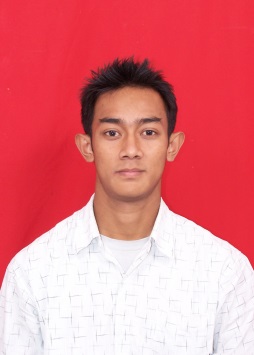 Anggi Rapsanjani, S.PdStaf  Fakultas Ekonomi dan Bisnis